Ve středu 20.12.2023 v 9:30 hodin půjdeme do dětské knihovny, kde nás čeká vánoční program.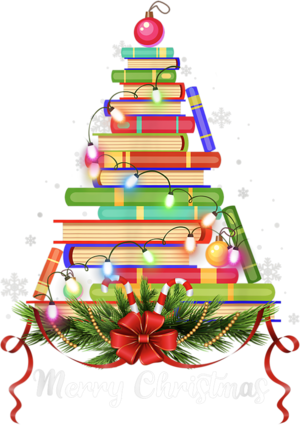 